Table S1. Details of satellite covariates from sentinel-1 and 2A used in the study.Table S2. Calibration between downscaled aggregated LST using RF, TsHARP and TPS with observed LST (Landsat-8/9).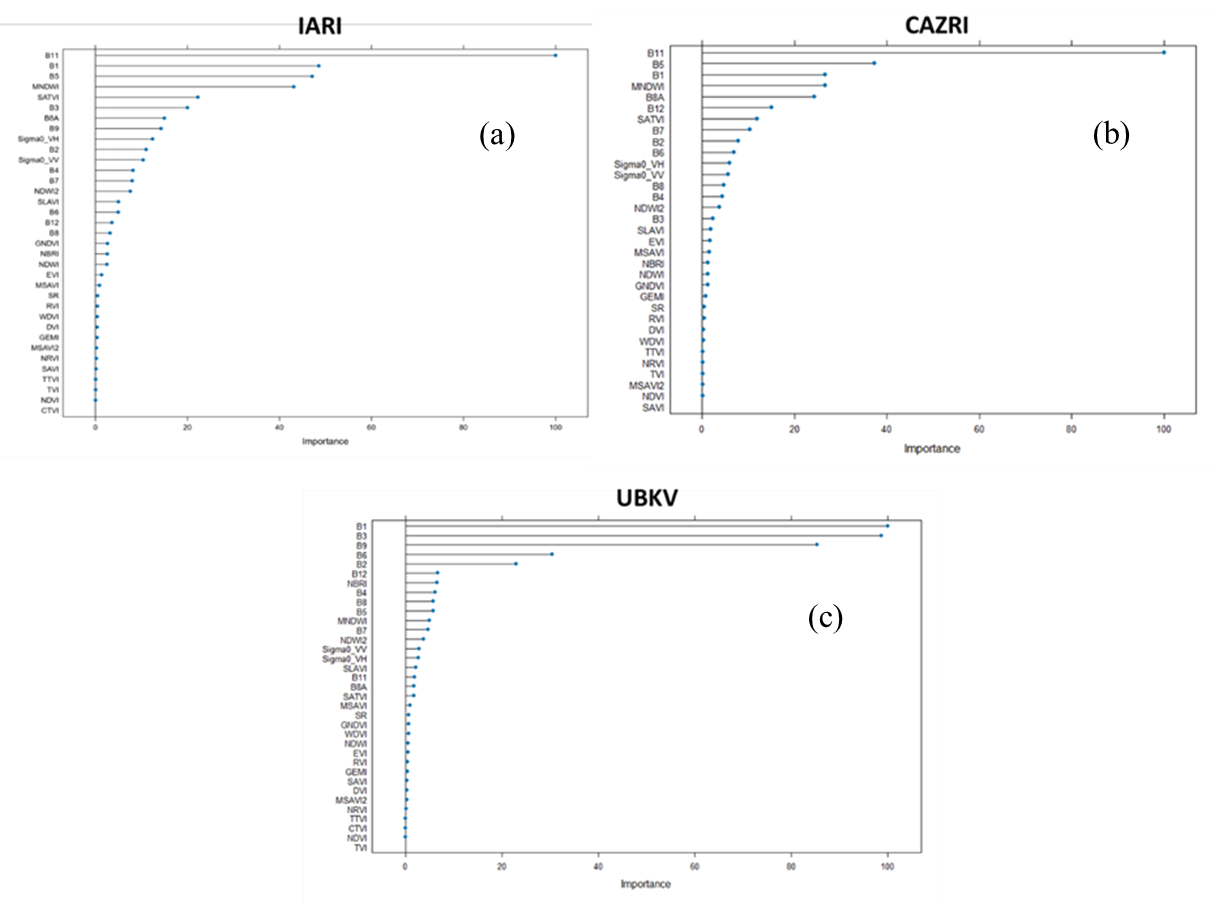 Figure S1. Variable importance in downscaling LST by RF model (a) IARI (b) CAZRI and (c) UBKV.Figure S2. Validation of downscaled-and-aggregated LST from LANDSAT-8 with MODIS Aqua and Terra LST products at 1000 m resolution [1:1 line is shown as dotted line].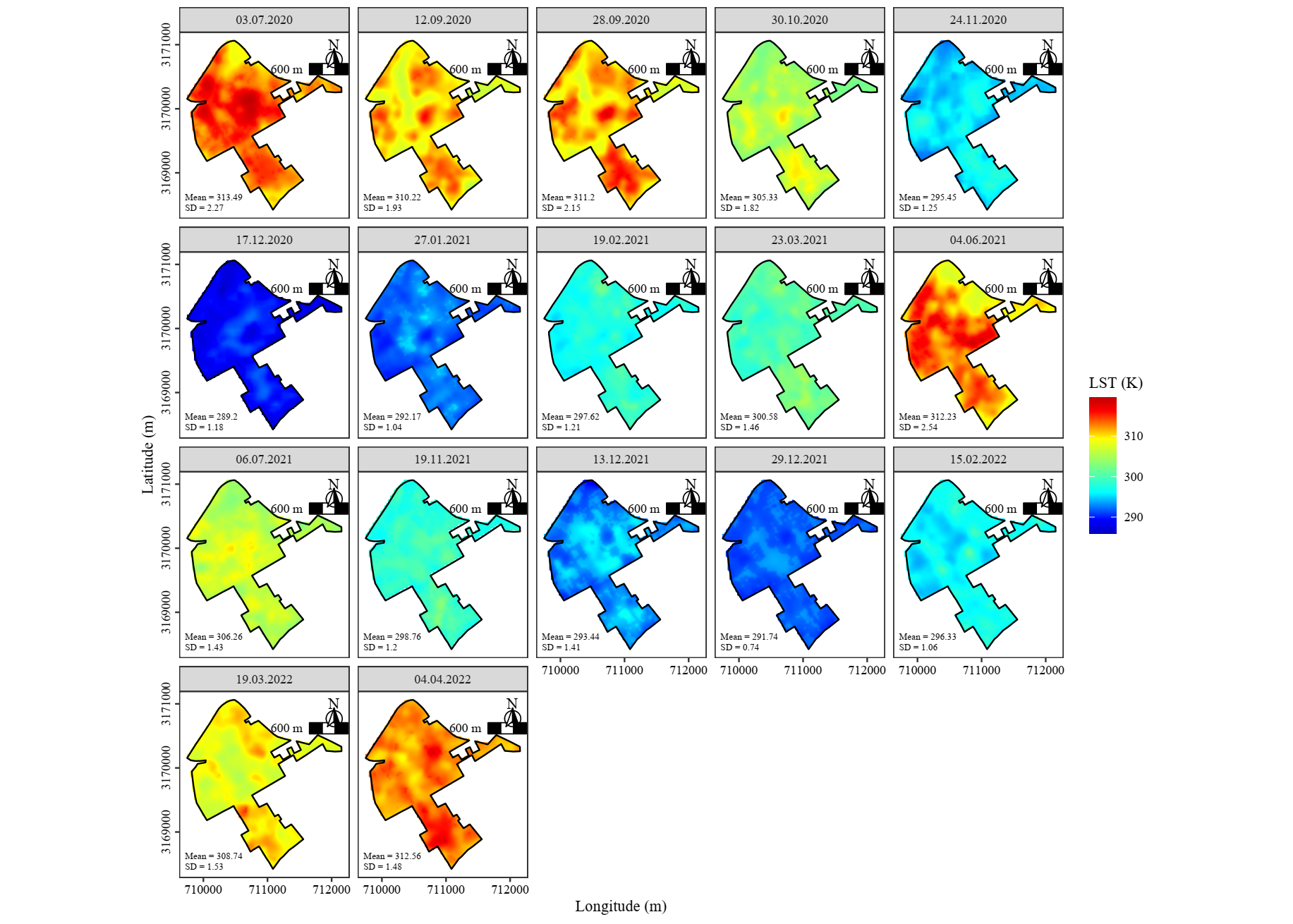 Figure S3. Spatial extent of observed LST (30 m) over IARI farm scale in pre- and post-monsoon period, 2020-2022.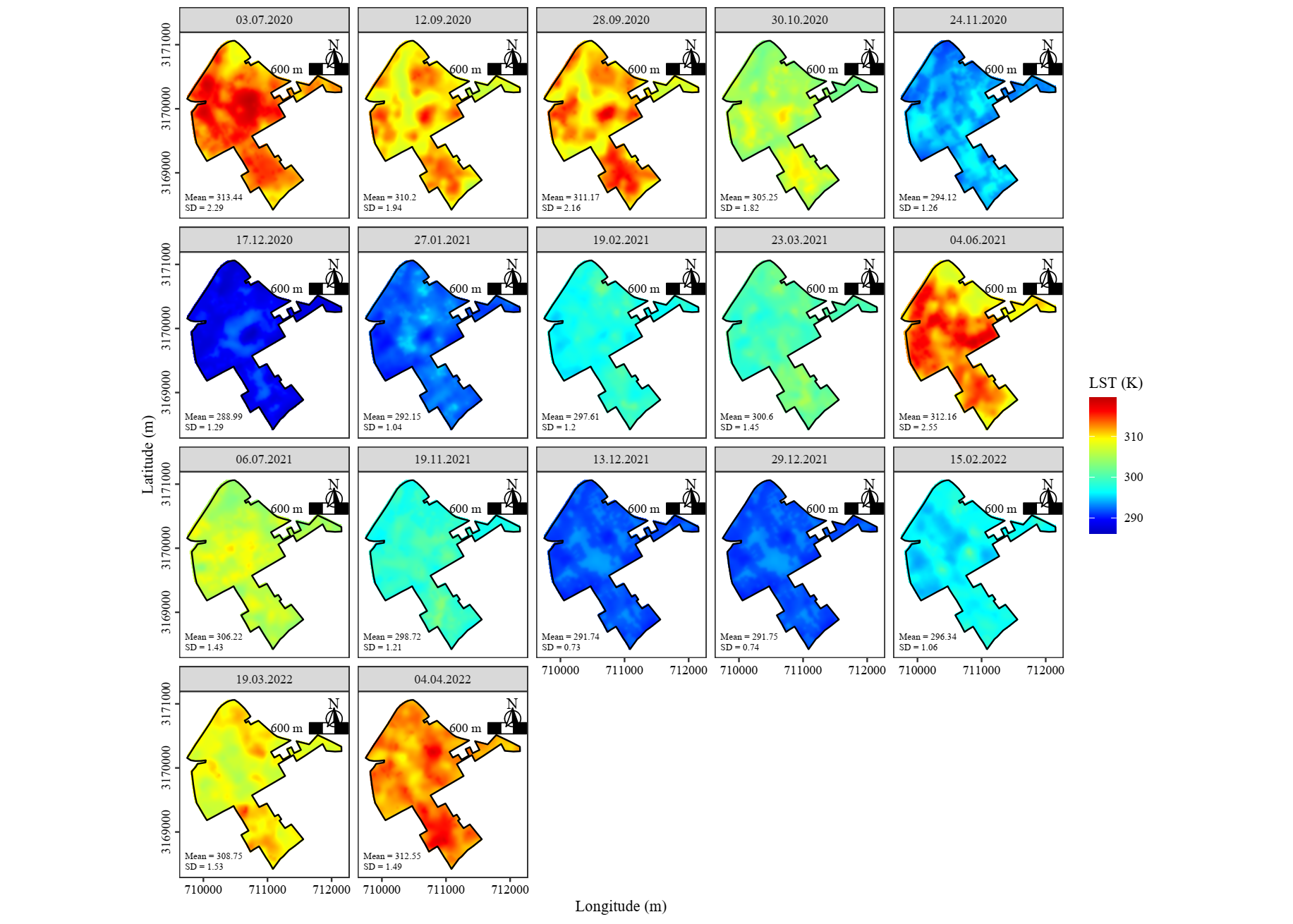 Figure S4. Spatial extent of TPS downscaled LST (10 m) over IARI farm scale pre- and post-monsoon period, 2020-2022.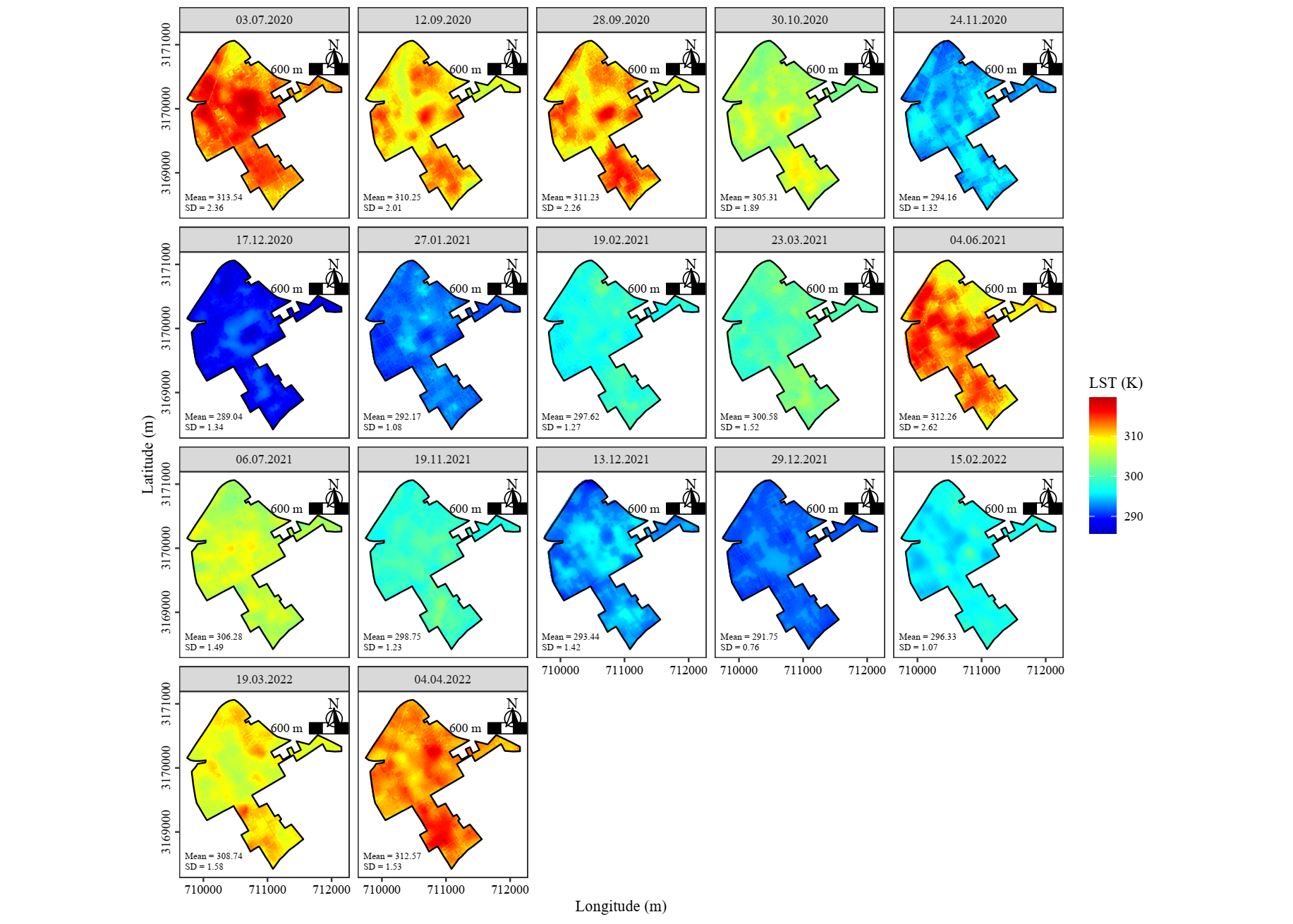 Figure S5. Spatial extent of TsHARP downscaled LST (10 m) over IARI farm scale in the scale pre and post-monsoon period, 2020-2022.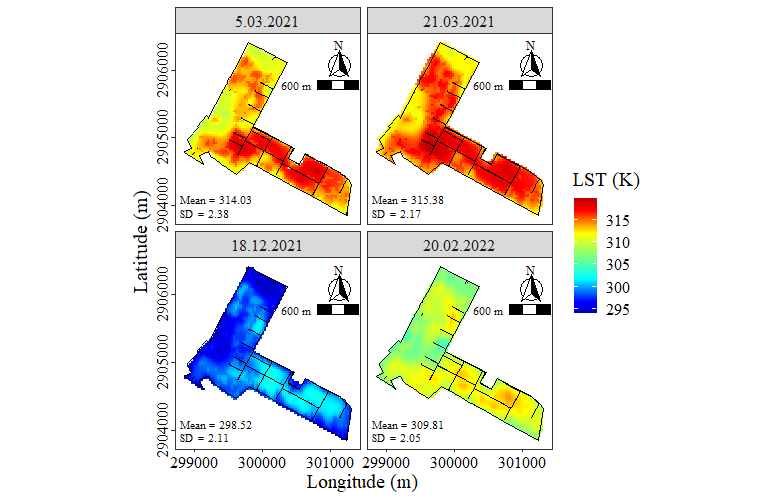 Figure S6. Spatial extent of observed LST (30 m) over CAZRI site.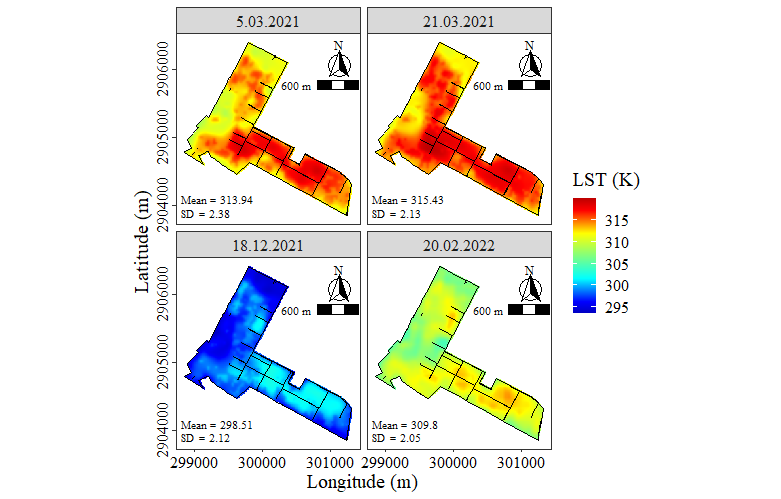 Figure S7. Spatial extent of TPS downscaled LST (10 m) over CAZRI site.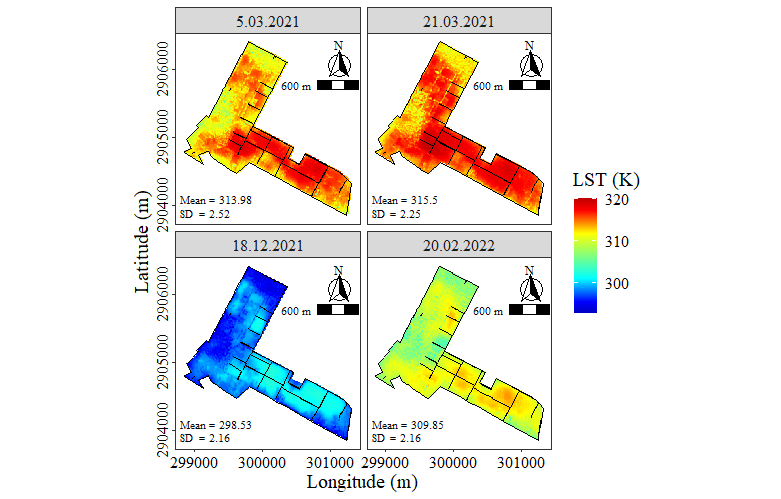 Figure S8. Spatial extent of TsHARP downscaled LST (10 m) over CAZRI site.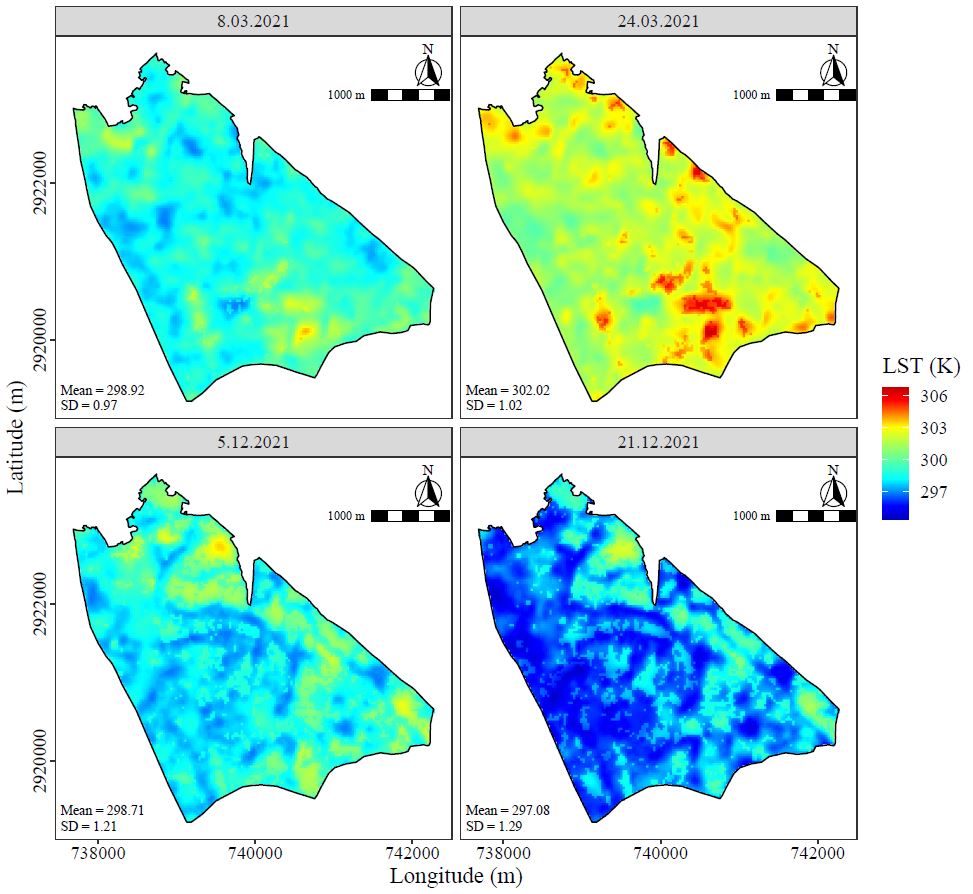 Figure S9. Spatial extent of observed LST (30 m) over UBKV site.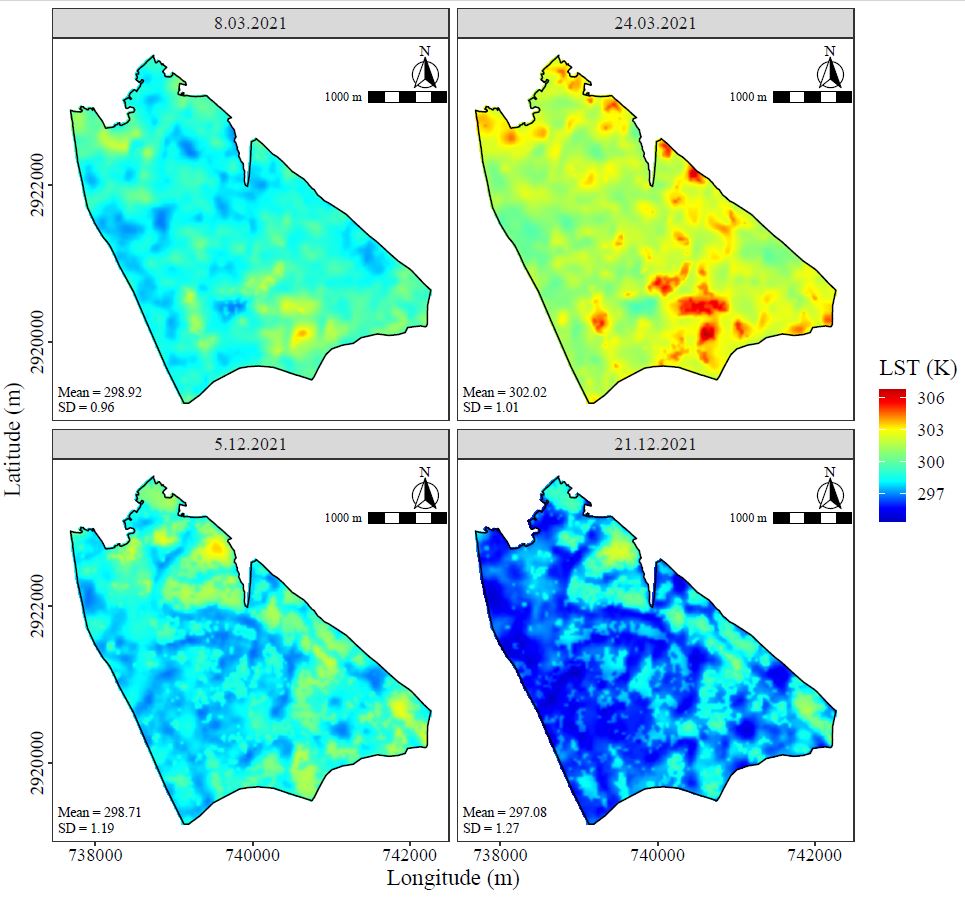 Figure S10. Spatial extent of TPS downscaled LST (10 m) over UBKV site.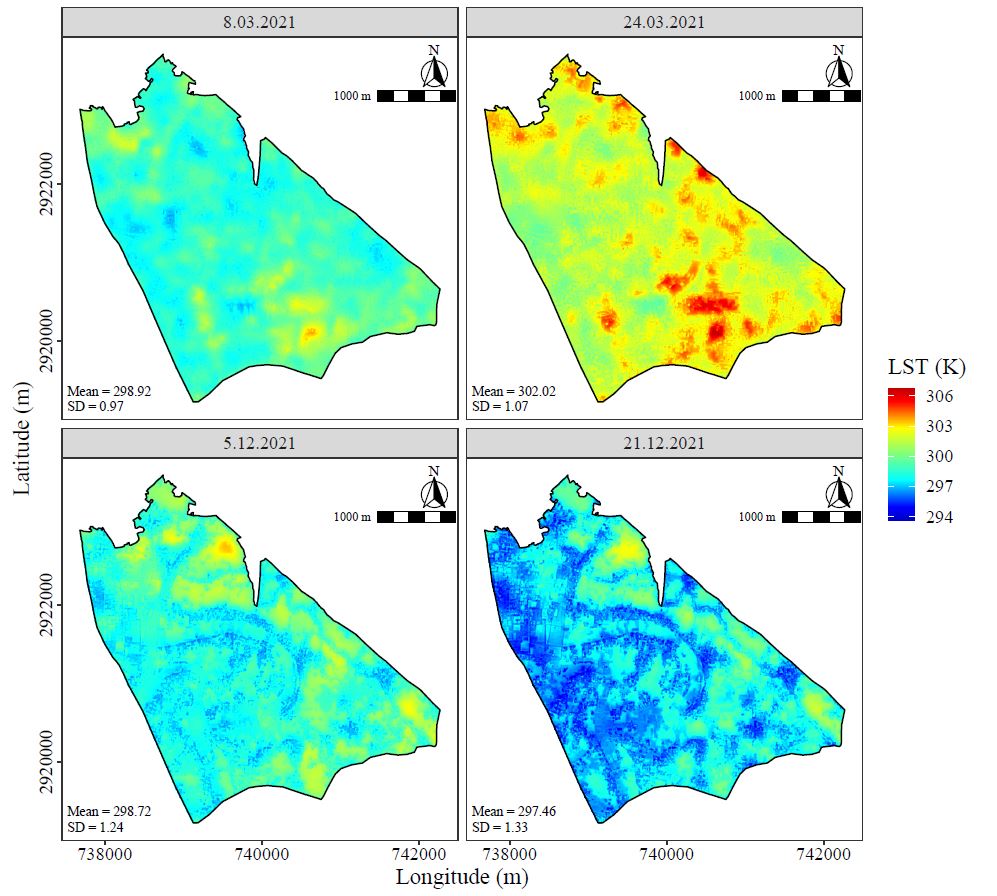 Figure S11. Spatial extent of TsHARP downscaled LST (10 m) over UBKV site.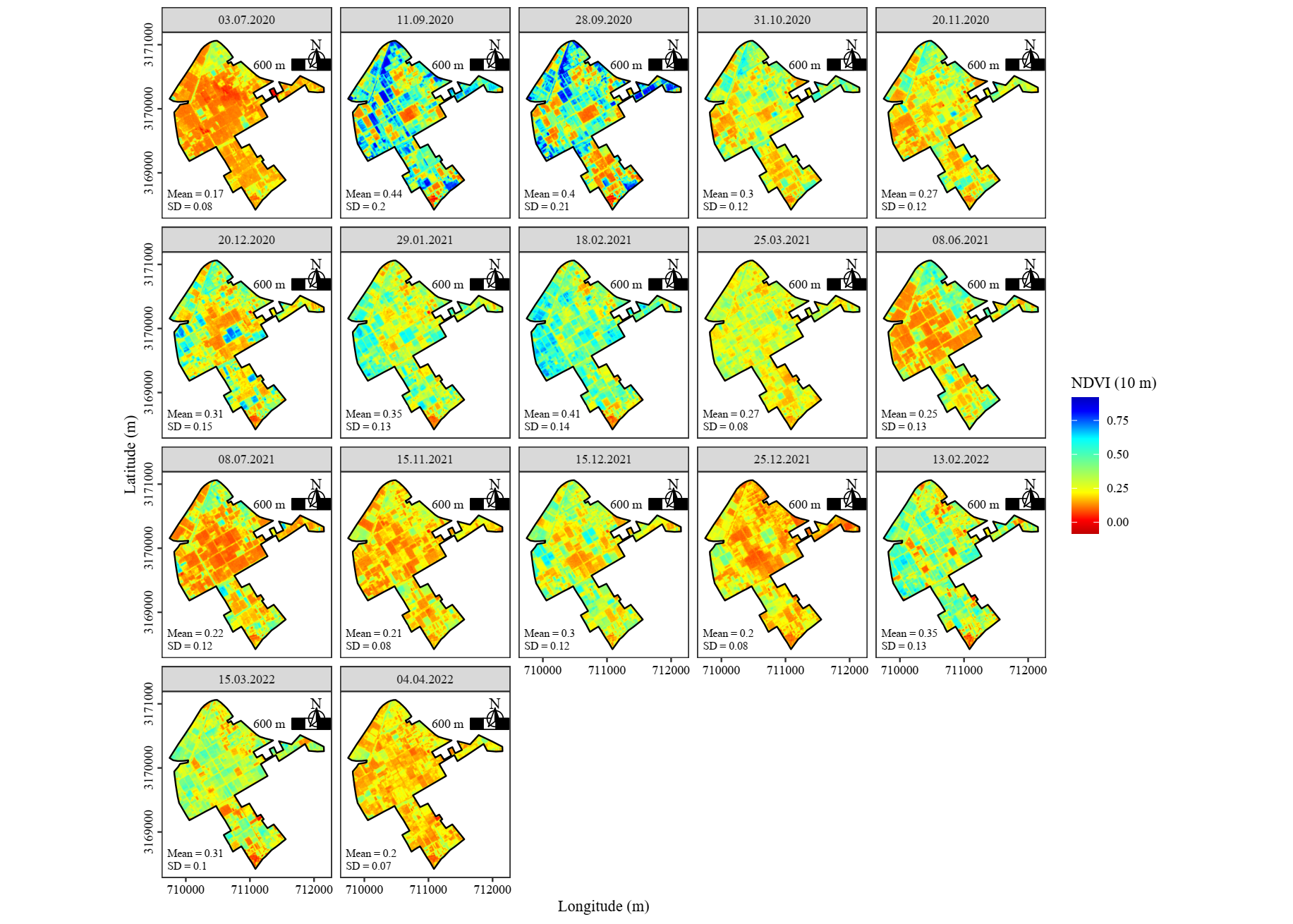 Figure S12. NDVI maps at IARI (semi-arid) site, covered the pre-monsoon to post-monsoon period from 2020-2022.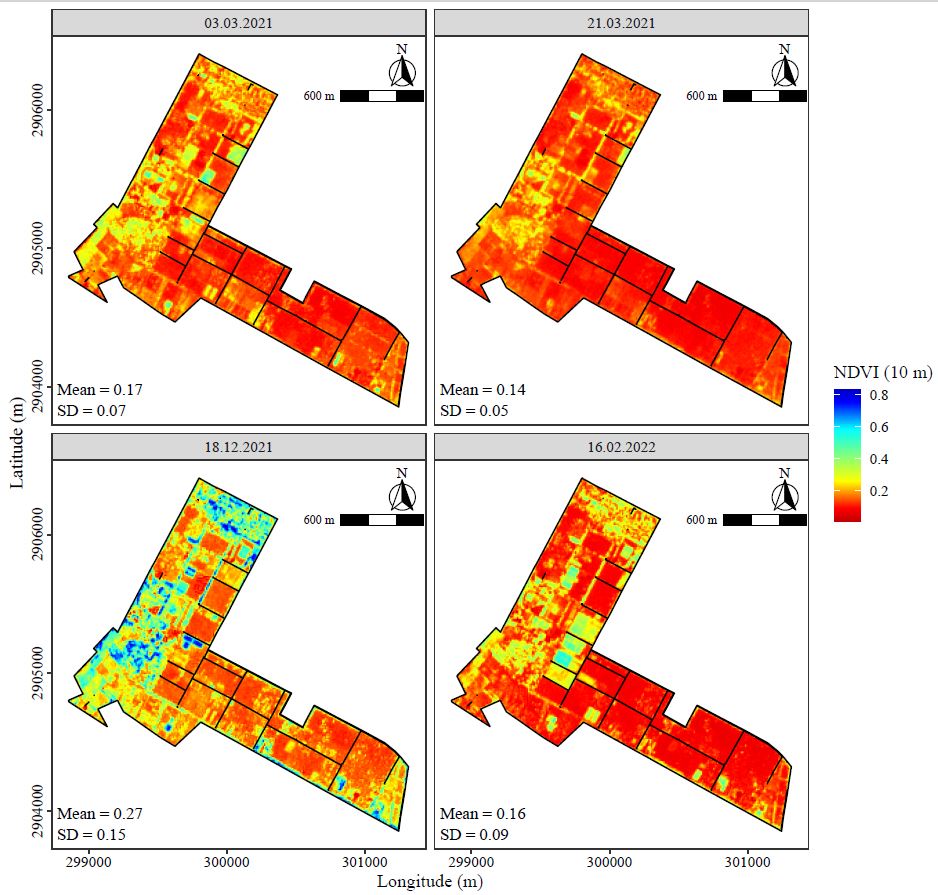 Figure S13. NDVI maps at 10 m over CAZRI (arid) site 2021-2022.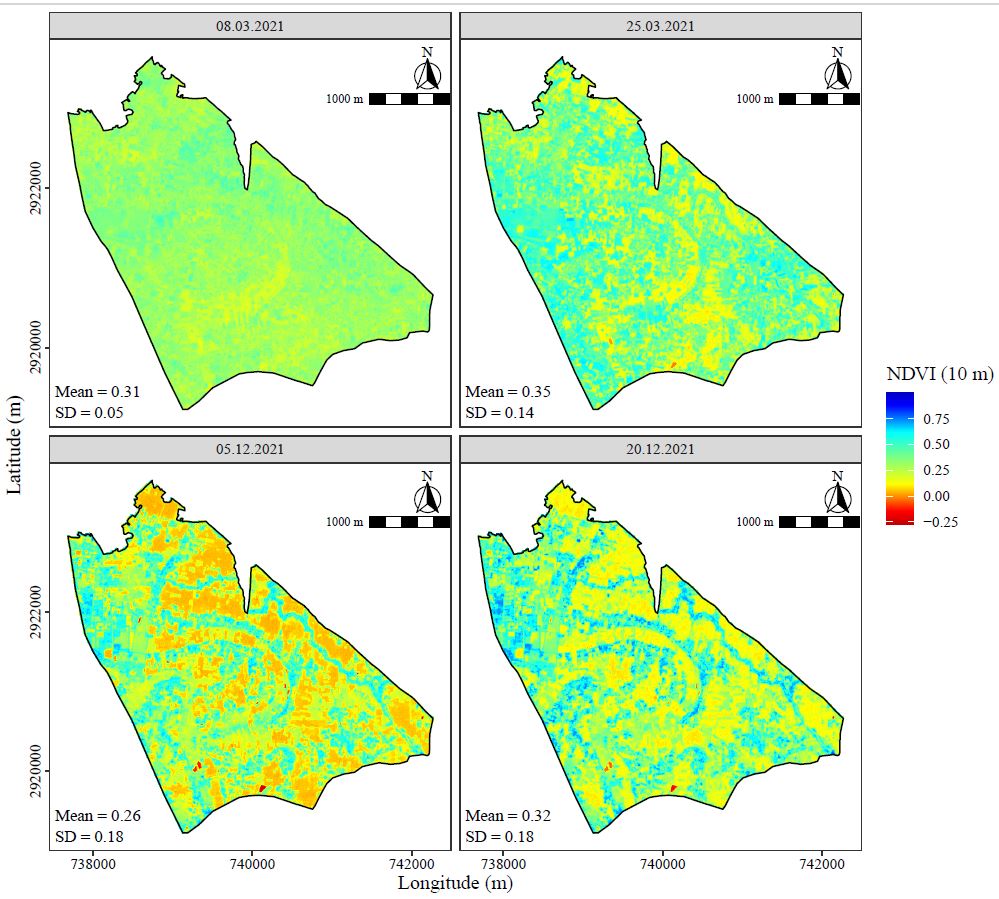 Figure S14. NDVI maps at 10 m over UBKV (Per-humid) site 2021.CovariatesAbbreviationAbbreviationFormulaReferenceCoastal aerosolB1-- (Li et al., 2016)Blue bandB2--(Wulder et al., 2016)Green band  B3--(Wulder et al., 2016)Red bandB4--(Wulder et al., 2016)Vegetation red edgeB5--(Horler et al., 1983)Vegetation red edge B6--(Horler et al., 1983)Vegetation red edge B7--(Horler et al., 1983)NIRB8-- (Wulder et al., 2016)Narrow NIR B8A-- (Wulder et al., 2016)Water vapourB9--SWIR-1B11-- (Wulder et al., 2016)SWIR-2B12-- (Wulder et al., 2016)Backscattering coefficients of VH bandSigma0_VH--(Attema et al., 2010)Backscattering coefficients of VV bandSigma0_VV--(Attema et al., 2010)Corrected Transformed Vegetation IndexCTVI(Perry and Lautenschlager, 1984)Difference Vegetation IndexDVIs × NIR - Rs × NIR - R(Richardson and Wiegand, 1977)Green Normalized Difference Vegetation IndexGNDVI(Gitelson et al., 1996)Global Environmental Monitoring IndexGEMI(Pinty and Verstraete, 1992)Modified Normalized Difference Water IndexMNDWI(Xu, 2006)Modified Soil Adjusted Vegetation IndexMSAVI(Qi et al., 1994)Modified Soil Adjusted Vegetation Index 2MSAVI2(Qi et al., 1994)Normalized Burn Ratio IndexNBRI(García and Caselles, 1991)Normalized Difference Vegetation IndexNDVI(Purevdorj et al., 1988)Normalized Difference Water IndexNDWI(McFEETERS, 1996)Normalized Difference Water Index 2NDWI2(Gao, 1996)Ratio Vegetation IndexRVI(Richardson and Wiegand, 1977)Normalized Ratio Vegetation IndexNRVI(Baret and Guyot, 1991) Soil Adjusted Vegetation IndexSAVI(Huete, 1988) Soil Adjusted Total Vegetation IndexSATVI (Marsett et al., 2006)Specific Leaf Area Vegetation IndexSLAVI(Lymburner et al., 2000)Simple Ratio Vegetation IndexSR(Birth and McVey, 1968)Transformed Vegetation IndexTVI(Deering, 1975)Thiam’s Transformed Vegetation IndexTTVI(Thiam, 1998) Weighted Difference Vegetation IndexWDVINIR – a × RNIR – a × R(Richardson and Wiegand, 1977)RFRFRFTsHARPTsHARPTsHARPTPSTPSTPSDateR2RMSEnRMSER2RMSEnRMSER2RMSEnRMSEIARIIARIIARI30.Oct.20200.9850.2280.0750.9760.3670.120.9910.1760.05824.Nov.20200.9970.1960.0670.9630.2760.0940.970.2270.07717.Dec.20220.9790.1920.0670.9570.2560.0890.9830.1730.0627.Jan.20210.9760.1630.0560.9650.1660.0710.9820.1430.04920.Feb.20210.9790.1730.0580.9690.2330.0780.9890.1290.04323.Mar.20210.9830.1920.0640.9640.3090.0780.9950.1060.03518.Nov.20210.9820.1670.0560.9850.1650.0550.9810.1740.05813.Dec.20210.9840.1860.0630.9870.1730.0590.9810.2040.0729.Dec.20210.9610.1530.0520.9620.1610.0520.9810.2040.0715.Feb.20220.9830.1420.0480.9610.2330.0790.9960.0690.02319.Mar.20220.9850.1870.0610.9670.3120.1010.9990.0450.01504.Apr.20220.9850.1870.060.9680.2920.0930.9950.110.035Mean0.9820.1810.0610.9690.2450.0810.9870.1470.049SD0.0080.0230.0070.0090.0690.0200.0090.0560.020SE0.00230.00650.00210.00270.0190.00570.00240.0160.0056CAZRICAZRICAZRI5.Mar.20210.9760.3850.1230.9770.3590.1140.9920.2140.06821.Mar.20210.9830.3050.0970.9940.170.0540.9910.2130.06818.Dec.20210.9790.3230.1080.9930.1780.060.9910.2050.06921.Feb.20220.9810.4390.1430.9820.2740.0890.9990.0550.018Mean0.9800.3630.1180.9870.2450.0790.9930.1720.056SD0.0030.0610.0200.0080.0890.0280.0040.0780.025SE0.00140.0300.00990.00410.0440.0130.00190.0380.012UBKVUBKVUBKV08.Mar.20210.9890.1030.0340.9520.240.080.9970.0510.01724.Mar.20210.9790.1480.0490.9660.2020.0670.9940.0790.02605.Dec.20210.9820.1630.0540.9770.1890.0630.9870.140.04721.Dec.20210.9810.1170.060.9750.2130.0720.9870.1490.05Mean0.9830.1330.0490.9680.2110.0710.9910.1050.035SD0.0040.0280.0110.0110.0220.0070.0050.0470.016SE0.00210.0130.00550.00560.0100.00360.00250.0230.0080